ПРОЕКТ 
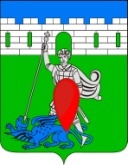 администрация пригородного сельского поселения крымского района ПОСТАНОВЛЕНИЕот                                                                                                                                №хутор НовоукраинскийО признании утратившим силу постановления администрации Пригородного сельского поселения Крамского района от 3 августа 2023 года № 117 «Об утверждении порядка  использования гражданами земель или земельных участков, находящихся в муниципальной собственности, для возведения гаражей, являющихся некапитальными сооружениями, либо для стоянки технических или других средств передвижения инвалидов вблизи их места жительства на территории Пригородного сельского поселения Крымского района»В целях освобождения нормативной правовой базы Пригородного сельского поселения Крымского района от акта,  принятого в отсутствие правовых оснований для издания  (утверждения), руководствуясь Земельным кодексом РФ, Федеральным законом от 6 октября 2003 года №  131-ФЗ «Об общих принципах организации местного самоуправления в Российской Федерации», уставом Пригородного сельского поселения Крамского района, п о с т а н о в л я ю: 1.  Постановление администрации Пригородного сельского поселения Крамского района от  3 августа 2023 года № 117 «Об утверждении порядка  использования гражданами земель или земельных участков, находящихся в муниципальной собственности, для возведения гаражей, являющихся некапитальными сооружениями, либо для стоянки технических или других средств передвижения инвалидов вблизи их места жительства на территории Пригородного сельского поселения Крымского района» признать утратившим силу.2. Главному специалисту администрации Пригородного сельского поселения Крымского района А.В. Лазариди обнародовать настоящее постановление путём размещения на информационных стендах, расположенных на территории сельского поселения, а также разместить на официальном сайте администрации Пригородного сельского поселения Крымского района в информационно-телекоммуникационной сети Интернет.3. Постановление вступает в силу после официального обнародования.Глава Пригородного сельского поселения Крымского района                                                           В.В. Лазарев